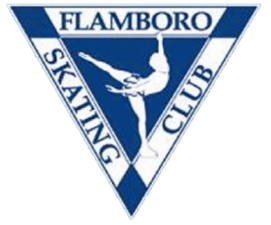 2020 FALL SCHEDULE Sept. 9 – Dec. 17MONDAY 5:30 - 5:40 - STAR 2 to 4 Skills                               10 skaters 4 coaches5:40 - 5:50 - STAR 2 to 4 Dance5:50 - 6:30 - STAR 2 to 4 Freeskate6:30 - 7:00 – Flood and cleaning5:30 - 6:00 - STAR 1 (Formerly GroupSTAR) Group Club Lesson     5 only in Gr Star 1 coach6:00 - 6:30 - STAR 1 (Formerly GroupSTAR) Private Coach Lessons / Independent Skating 7:00 - 7:10 -STAR 5 to Gold Warm up and Skills     15 skaters 5 coaches7:10 - 8:00 - STAR 5 to Gold Freeskate/DanceWEDNESDAY5:30 - 5:40 - STAR 2 to 4 Skills                               15 skaters 5 coaches5:40 - 5:50 - STAR 2 to 4 Dance5:50 - 6:30 - STAR 2 to 4 Freeskate6:30 - 7:00 – Flood and cleaning7:00 - 7:15 - STAR 5 to Gold Skills and Dance            7:15 – 8:00 - STAR 5 to Gold FreeskateTHURSDAY5:30 - 5:45 - STAR 5 to Gold Skills and Dance                             15 skaters 5 coaches5:45 - 6:30 - STAR 5 to Gold Freeskate6:30 - 7:00 – Flood and cleaning7:00 - 7:15 - STAR 1 to 4 Skills and Dance      (No Group STAR. These skaters can book with private coach)      7:15 – 8:00 - STAR 1 to 4 Freeskate SATURDAY- Starting November 7 to December 12 CanSkate for Stage 2 and higher10:00- 10:05 – CanSkate set up10:05-10:55 - CanSkate 11:00 – 11:30 – Flood and Cleaning11:30 – 11:35 - CanSkate set up11:35 – 12:25 - CanSkate 